Golf Course Access/Club Membership 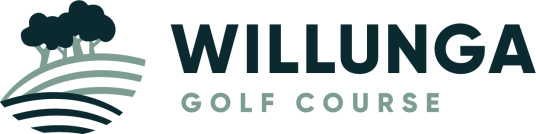 Application 2021/22PERSONAL DETAILSPERSONAL DETAILSPERSONAL DETAILSPERSONAL DETAILSPERSONAL DETAILSPERSONAL DETAILSPERSONAL DETAILSPERSONAL DETAILSPERSONAL DETAILSPERSONAL DETAILSPERSONAL DETAILSTitle: First Name:  First Name:  First Name:  First Name:  Surname: Surname: Surname: Surname: Surname: Surname: Phone (H): Phone (H): Phone (H):  (M): (M): (M): (M): (M): (M): (M): (M):Address: Address: Address: Address: Address: Address: Address: Address: PC: PC: PC: Email: Email: Email: Email: Email: Email: Email: Email:  Sex: M / F  Sex: M / F  Sex: M / F Date of Birth: Date of Birth: Date of Birth: Date of Birth: Date of Birth: Date of Birth: Occupation:Occupation:Occupation:Occupation:Occupation:Emergency Contact: Emergency Contact: Emergency Contact: Emergency Contact: Emergency Contact: Emergency Contact: Emergency Contact: Phone: Phone: Phone: Phone: CLUB MEMBERSHIP No:CLUB MEMBERSHIP No:511170511170HOME CLUB WILLUNGA:    YES / NOHOME CLUB WILLUNGA:    YES / NOHOME CLUB WILLUNGA:    YES / NOHOME CLUB WILLUNGA:    YES / NOHOME CLUB WILLUNGA:    YES / NOHOME CLUB WILLUNGA:    YES / NOHOME CLUB WILLUNGA:    YES / NOPREVIOUS CLUB No:PREVIOUS CLUB No:Must provide previous number if you wish to keep your handicapMust provide previous number if you wish to keep your handicapMust provide previous number if you wish to keep your handicapMust provide previous number if you wish to keep your handicapMust provide previous number if you wish to keep your handicapMust provide previous number if you wish to keep your handicapMust provide previous number if you wish to keep your handicapGOLF COURSE ACCESS FEES	Monthly Direct DebitAnnual Up Front Fee*7 Day Membership	$85.42$10256 Day Course Access (excludes Saturdays)$73.34$8805 Day Course Access (excludes weekends and public holidays)$62.17$7469 Holes Course Access (excludes Saturdays)$50.17$6026 Day Family Membership (2 adults – Kids play free (excludes Saturdays)$130.84$1570Off-Season Pass – 4 months 6 Day Membership (excludes Saturdays)N/A$365*Junior Membership  (12 and under) N/A$52*Student Membership  (18 and under) N/A$103* Must be club memberTO BE A GOLF CLUB MEMBER A separately paid fee applies to be a member of the Willunga Golf Club this will be paid to the Willunga Golf Club via cash or EFT to ProshopA separately paid fee applies to be a member of the Willunga Golf Club this will be paid to the Willunga Golf Club via cash or EFT to ProshopA separately paid fee applies to be a member of the Willunga Golf Club this will be paid to the Willunga Golf Club via cash or EFT to ProshopA separately paid fee applies to be a member of the Willunga Golf Club this will be paid to the Willunga Golf Club via cash or EFT to ProshopAdult Willunga Golf Club membership fee (includes Affiliation fee)N/A$100.00Junior Willunga Golf Club membership fee (includes Affiliation fee)N/A$50.00ACCEPTANCE OF CONDITIONS (Please see member agreement form) ACCEPTANCE OF CONDITIONS (Please see member agreement form) ACCEPTANCE OF CONDITIONS (Please see member agreement form) As a patron of the Willunga Golf Course, I agree to act and abide by the Regulations of the City of Onkaparinga and understand that failure to do so could result in my removal from the premises and/or termination of my Season Ticket/Multi Visit Pass. I have read and understood the conditions of usage as stated on the membership agreement form.  As a patron of the Willunga Golf Course, I agree to act and abide by the Regulations of the City of Onkaparinga and understand that failure to do so could result in my removal from the premises and/or termination of my Season Ticket/Multi Visit Pass. I have read and understood the conditions of usage as stated on the membership agreement form.  As a patron of the Willunga Golf Course, I agree to act and abide by the Regulations of the City of Onkaparinga and understand that failure to do so could result in my removal from the premises and/or termination of my Season Ticket/Multi Visit Pass. I have read and understood the conditions of usage as stated on the membership agreement form.  Print Name: Signature: Date: Parent/Guardian to co-sign if applicant joining is under 18 years of age: Parent/Guardian to co-sign if applicant joining is under 18 years of age: Parent/Guardian to co-sign if applicant joining is under 18 years of age: Parent/Guardian Name: Signature: Date: ADMINISTRATION ONLYEntered by:Completed Date: